Информация к размещению на официальном сайте Уральского межрегионального управления Федеральной службы по надзору в сфере природопользования16.06.2021«Информация к размещению»Муниципальное казенное предприятие «Вторресурсы» Асбестовского городского округа до вынесения решения суда удовлетворило исковые требования Управления Уральское межрегиональное управление Росприроднадзора обратилось в Арбитражный суд Свердловской области с иском к Муниципальному казенному предприятию «Вторресурсы» Асбестовского городского округа о взыскании задолженности по плате за негативное воздействие на окружающую среду за 2019 год в размере 3299682, 12 руб.После чего предприятие полностью внесло плату за негативное воздействие на окружающую среду за 2019 год. ______________________________________________________________________«Пути размещения» «Природопользователям» − «правоприменительная практика» _______________________________________________________________________Поле «Согласование»Поле «Отметка об исполнении»Опубликовано.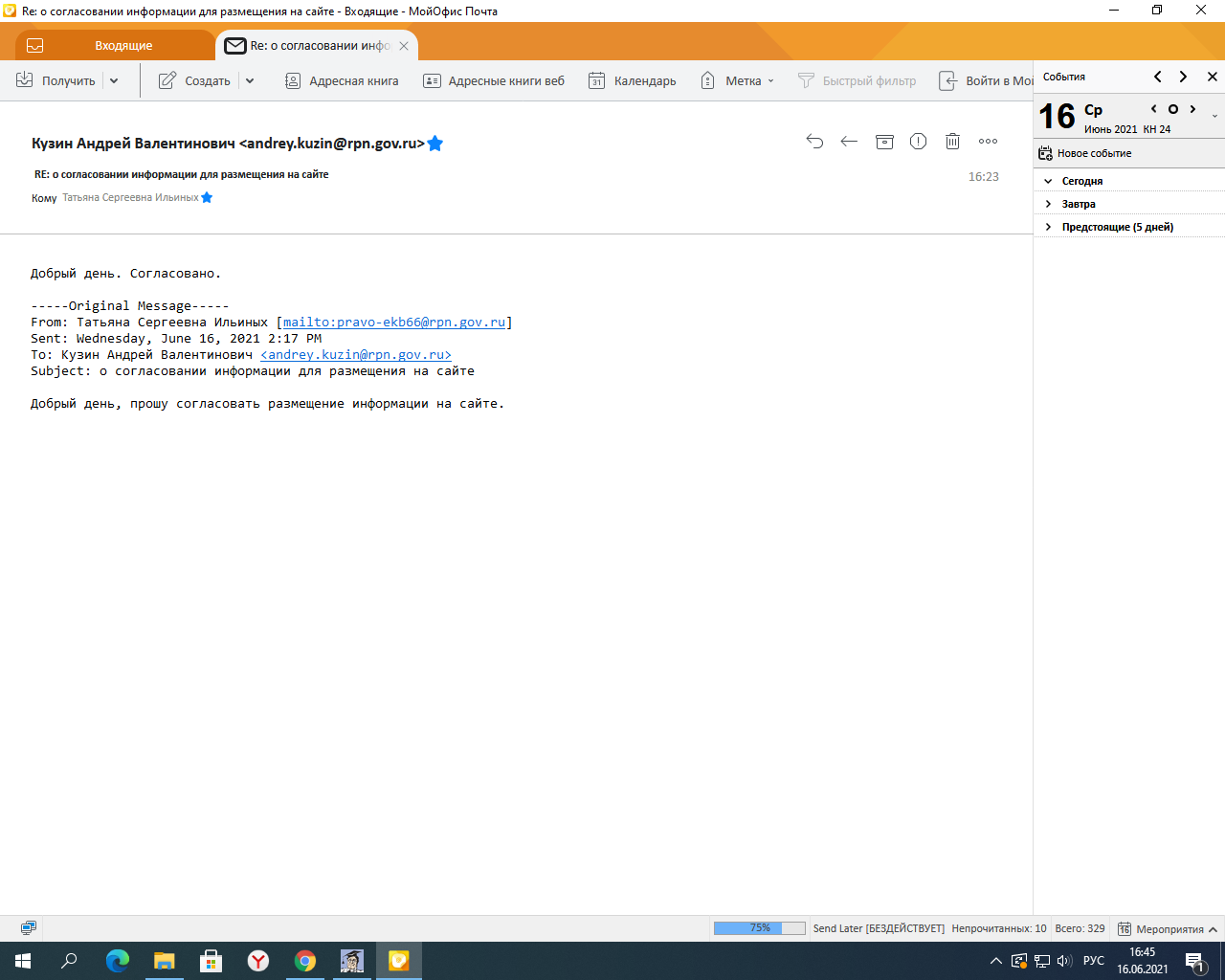 Ильиных Т.С.
(исполнитель)_______________
(подпись)16.06.2021
(дата)Информация корректна и согласованас Пресс-службой Центрального аппарата РосприроднадзораИнформация корректна и согласованас Пресс-службой Центрального аппарата РосприроднадзораИнформация корректна и согласованас Пресс-службой Центрального аппарата РосприроднадзораИльиных Т.С.
(ответственный за подготовку и предоставление информации для размещения на официальном сайте Управления)_______________
(подпись)16.06.2021
(дата)___________________
(ответственный за координацию работы по размещению информации на официальном сайте Управления)_______________
(подпись)______________
(дата)___________________
(ответственный за публикацию)_______________
(подпись)_______________
(дата)